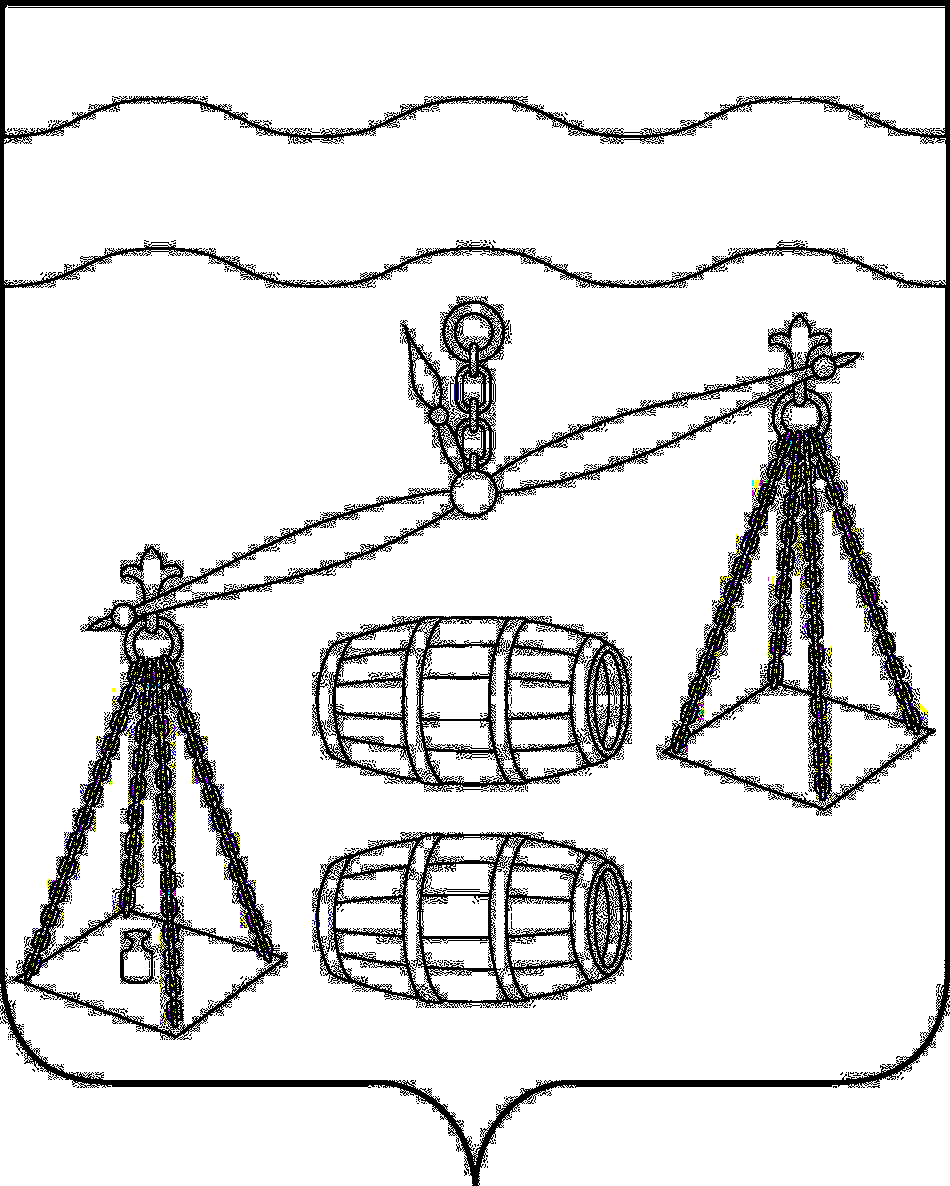 КАЛУЖСКАЯ ОБЛАСТЬСУХИНИЧСКИЙ РАЙОНАДМИНИСТРАЦИЯСЕЛЬСКОГО ПОСЕЛЕНИЯ «СЕЛО ФРОЛОВО»ПОСТАНОВЛЕНИЕВ соответствии со статьями 120, 121 Бюджетного кодекса Российской Федерации, на основании Устава администрация СП «Село Фролово»    ПОСТАНОВЛЯЕТ:1. Внести в Положение о муниципальной долговой книге сельского поселения (далее - Положение), принятого постановлением администрации сельского поселения "Село Фролово" № 11 от 21.04.2022 "Об утверждении Положения о муниципальной долговой книге сельского поселения "Село Фролово" (далее - Постановление) следующее:1.1. Дополнить п.п. 3.3.1., 3.3.2.,3.3.3., 3.3.4. пункта 3.3. раздела 3 Положения абзацем следующего содержания: "- дата регистрации;";1.2. Пункт 4.1. изложить в следующей редакции:"Ведение долговой книги осуществляется отделом финансов администрации муниципального района "Сухиничский район" в виде электронных таблиц по видам долговых обязательств, установленных п. 3.1. настоящего Положения.".1.3. Пункты 4.5., 4.6. раздела 4 Положения исключить;1.4. В пункте 5.4. раздела 5 Положения словосочетание "согласно приложению №3" заменить на "согласно приложению №2".1.5. Приложение №1 Положения изложить в новой редакции согласно приложения №1 к настоящему постановлению.2. Контроль за исполнением настоящего постановления оставляю за собой.3. Постановление вступает в силу со дня его подписания и применяется к правоотношениям, возникшим с 1 января 2023 года.Глава администрацииСП "Село Фролово"                                                  М.М. МоисееваПриложение №1Приложение №1к Положению о муниципальной долговой книгесельского поселения "____________________"Долговая книга сельского поселения "___________________"по состоянию на 01.______________ 20___ г.Раздел 1. Муниципальные ценные бумаги Раздел 2. Кредиты, привлеченные от имени сельского поселения как заемщика от кредитных организаций в валюте РФРаздел 3. Бюджетные кредиты, привлеченные в местный бюджет от других бюджетов бюджетной системы РФРаздел 4. Муниципальные гарантииот 31.01.2023 г.                       № 4О внесении изменений и дополнений в постановление администрации сельского поселения "Село Фролово" № 11 от 21.04.2022 "Об утверждении Положения о муниципальной долговой книге сельского поселения "Село Фролово"Дата регистрацииРегистрационный номерРегистрационный номер выпуска ценных бумаг (по решению о выпуске)Вид ценной бумагеОснование для осуществления эмиссии ценных бумагОбъявленный (по номиналу) и фактически размещенный (доразмещенный) (по номиналу) объем выпуска (дополн. выпуска)Номинальная стоимость одной ценной бумагиФорма выпуска ценных бумагДаты размещения, доразмещения, выплаты купонного дохода, выкупа и погашения выпуска ценных бумагСтавка купонного дохода по ценной бумагеРазмер купонного дохода на соответствующую дату выплаты в расчете на одну ценную бумагуНаименование генерального агента (агента) по обслуживанию выпуска ценных бумагСведения о погашении (реструктуризации, выкупе) выпуска ценных бумагСведения об исполнении обязательств по выплате купонного дохода (дата перечисления, сумма)Сведения о просроченных обязательствахФорма обеспеченияИные сведения, раскрывающие условия обращения ценных бумагДата регистрацииРегистрационный номерНаименование, номер и дата заключения договора или соглашенияОснование для заключения договора или соглашенияНаименование кредитораОбъем полученного кредитаПроцентная ставка по кредитуДаты получения кредита, выплаты процентных платежей, погашения кредитаСведения о фактическом использовании кредитаСведения о погашении кредитаСведения о перечислении процентных платежей по кредиту (дата, сумма)Изменение условий договора или соглашения о предоставлении кредитаФорма обеспеченияСведения о просроченных обязательствахИные сведения, раскрывающие условия договора или соглашения о предоставлении кредитаДата регистрацииРегистрационный номерОснование для получения бюджетного кредитаНомер и дата  договора или соглашенияОбъем предоставленного бюджетного кредитаСведения об органах, предоставивших бюджетный кредитДаты получения и погашения бюджетного кредитаСведения о погашении бюджетного кредитаСведения о перечислении процентных платежей по бюджетному кредиту (дата, сумма)Изменение условий получения бюджетного кредитаФорма обеспеченияСведения о просроченных обязательствахИные сведения, раскрывающие условия получения бюджетного кредитаДата регистрацииРегистрационный номерОснование для предоставления муниципальной гарантииДата гарантииНаименование принципалаНаименование бенефициараОбъем обязательств по гарантииДата или момент вступления гарантии в силуСроки гарантии, предъявления требований по гарантии, исполнения гарантииСведения о полном или частичном исполнении, прекращении обязательств по гарантииНаличие или отсутствие права регрессного требования гаранта к принципалулибо уступки гаранту  прав требования бенефициара к принципалуФорма обеспеченияСведения о просроченных обязательствахИные сведения, раскрывающие условия гарантии